155120, Ивановская область, п. Лежнево, Советская пл., д. 18Телефон: (849357)22762Факс: (849357)22762E-mail: lezhnevo_czn@gov37.ivanovo.ruWWW: http://www.ivzan.ru
Директор: Глотова Татьяна Дмитриевна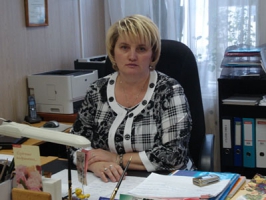 
Режим работы:Понедельник - 09:00-17:00Вторник - 12:00-20:00Среда - 09:00-17:00Четверг - 11:00-19:00Пятница - 09:00-17:00Суббота, Воскресенье - выходной